APPRAISAL REVIEWREBP2128      05/2023This form is to communicate an opinion about the quality of the appraisal report identified herein.  The appraisal being reviewed, and the opinion of market value contained therein, may be used by the Agency to establish an offering price. The purpose of this review assignment is to determine and communicate whether the appraisal being reviewed meets FHWA and WisDOT standards, which are based on the WisDOT Real Estate Program Manual.  The appraisal and appraisal review standards are found in the WisDOT Real Estate Program Manual  For BTS-RE (central office) review. For regional review (if $10,000 or less and non-complex). For BTS-RE (central office) review. For regional review (if $10,000 or less and non-complex). For BTS-RE (central office) review. For regional review (if $10,000 or less and non-complex). For BTS-RE (central office) review. For regional review (if $10,000 or less and non-complex). For BTS-RE (central office) review. For regional review (if $10,000 or less and non-complex).Property owner nameProperty owner nameProperty owner nameAppraiser name/contact infoAppraiser name/contact infoProperty owner nameProperty owner nameProperty owner nameDate received by reviewerDate received by reviewerProject IDParcel #Parcel #Was subject field reviewed?	Yes	If “Yes”, date: 	No	Was subject field reviewed?	Yes	If “Yes”, date: 	No	According to appraisal being reviewed:Fair Market Value – “Before” acquisitionAccording to appraisal being reviewed:Fair Market Value – “Before” acquisitionAccording to appraisal being reviewed:Fair Market Value – “Before” acquisition$ $ Fair Market Value – “After” acquisitionFair Market Value – “After” acquisitionFair Market Value – “After” acquisition$ $ Damages or benefits to property from acquisitionDamages or benefits to property from acquisitionDamages or benefits to property from acquisition$ $ Separate entity consideration, if applicableSeparate entity consideration, if applicableSeparate entity consideration, if applicable$ $ Offering PriceOffering PriceOffering Price$ $ I certify that, to the best of my knowledge and belief:The facts reported by me and presented on this form are true and correct.I have no direct or indirect, present or prospective interest in the property that is the subject of this review, and I have no personal interest or bias with respect to parties involved.I understand that results of my review are to be used in connection with a federally funded highway project.My compensation is not contingent on an action or event resulting from the analyses, opinions, conclusions in, or use of, this review form.My review of this appraisal was not contingent upon developing or reporting predetermined results.No one provided significant professional assistance to person signing this review form, unless identified at bottom.The analyses, opinions, and conclusions in this review report are limited only by assumptions and limiting conditions, if any, stated on this form, and are my personal, unbiased professional analyses, opinions and conclusions.The appraisal report identified on this form, and upon which this review is based, contains the data that has been considered in this review.This form and my review are consistent with Standard 3 of USPAP.This review assignment was completed at the direction of .. is the intended user of appraisal being reviewed. is the intended user of this review assignment.I have personally field inspected both the subject property and the comparable.I certify that, to the best of my knowledge and belief:The facts reported by me and presented on this form are true and correct.I have no direct or indirect, present or prospective interest in the property that is the subject of this review, and I have no personal interest or bias with respect to parties involved.I understand that results of my review are to be used in connection with a federally funded highway project.My compensation is not contingent on an action or event resulting from the analyses, opinions, conclusions in, or use of, this review form.My review of this appraisal was not contingent upon developing or reporting predetermined results.No one provided significant professional assistance to person signing this review form, unless identified at bottom.The analyses, opinions, and conclusions in this review report are limited only by assumptions and limiting conditions, if any, stated on this form, and are my personal, unbiased professional analyses, opinions and conclusions.The appraisal report identified on this form, and upon which this review is based, contains the data that has been considered in this review.This form and my review are consistent with Standard 3 of USPAP.This review assignment was completed at the direction of .. is the intended user of appraisal being reviewed. is the intended user of this review assignment.I have personally field inspected both the subject property and the comparable.I certify that, to the best of my knowledge and belief:The facts reported by me and presented on this form are true and correct.I have no direct or indirect, present or prospective interest in the property that is the subject of this review, and I have no personal interest or bias with respect to parties involved.I understand that results of my review are to be used in connection with a federally funded highway project.My compensation is not contingent on an action or event resulting from the analyses, opinions, conclusions in, or use of, this review form.My review of this appraisal was not contingent upon developing or reporting predetermined results.No one provided significant professional assistance to person signing this review form, unless identified at bottom.The analyses, opinions, and conclusions in this review report are limited only by assumptions and limiting conditions, if any, stated on this form, and are my personal, unbiased professional analyses, opinions and conclusions.The appraisal report identified on this form, and upon which this review is based, contains the data that has been considered in this review.This form and my review are consistent with Standard 3 of USPAP.This review assignment was completed at the direction of .. is the intended user of appraisal being reviewed. is the intended user of this review assignment.I have personally field inspected both the subject property and the comparable.I certify that, to the best of my knowledge and belief:The facts reported by me and presented on this form are true and correct.I have no direct or indirect, present or prospective interest in the property that is the subject of this review, and I have no personal interest or bias with respect to parties involved.I understand that results of my review are to be used in connection with a federally funded highway project.My compensation is not contingent on an action or event resulting from the analyses, opinions, conclusions in, or use of, this review form.My review of this appraisal was not contingent upon developing or reporting predetermined results.No one provided significant professional assistance to person signing this review form, unless identified at bottom.The analyses, opinions, and conclusions in this review report are limited only by assumptions and limiting conditions, if any, stated on this form, and are my personal, unbiased professional analyses, opinions and conclusions.The appraisal report identified on this form, and upon which this review is based, contains the data that has been considered in this review.This form and my review are consistent with Standard 3 of USPAP.This review assignment was completed at the direction of .. is the intended user of appraisal being reviewed. is the intended user of this review assignment.I have personally field inspected both the subject property and the comparable.I certify that, to the best of my knowledge and belief:The facts reported by me and presented on this form are true and correct.I have no direct or indirect, present or prospective interest in the property that is the subject of this review, and I have no personal interest or bias with respect to parties involved.I understand that results of my review are to be used in connection with a federally funded highway project.My compensation is not contingent on an action or event resulting from the analyses, opinions, conclusions in, or use of, this review form.My review of this appraisal was not contingent upon developing or reporting predetermined results.No one provided significant professional assistance to person signing this review form, unless identified at bottom.The analyses, opinions, and conclusions in this review report are limited only by assumptions and limiting conditions, if any, stated on this form, and are my personal, unbiased professional analyses, opinions and conclusions.The appraisal report identified on this form, and upon which this review is based, contains the data that has been considered in this review.This form and my review are consistent with Standard 3 of USPAP.This review assignment was completed at the direction of .. is the intended user of appraisal being reviewed. is the intended user of this review assignment.I have personally field inspected both the subject property and the comparable.Reviewer signatureReviewer signatureDatePrint namePrint namePrint nameThis instrument was drafted byProject IDParcel No.REVIEW CHECKLISTREVIEW CHECKLISTREVIEW CHECKLISTREVIEW CHECKLISTREVIEW CHECKLISTREVIEW CHECKLISTREVIEW CHECKLISTFormat:Standard Before and AfterStandard Before and AfterStandard AbbreviatedShort FormatShort FormatShort FormatScope of work and parameters for this review are as follows:Scope of work and parameters for this review are as follows:Scope of work and parameters for this review are as follows:Scope of work and parameters for this review are as follows:Scope of work and parameters for this review are as follows:YesNo1.	Area and interest to be acquired agrees with latest plat.1.	Area and interest to be acquired agrees with latest plat.1.	Area and interest to be acquired agrees with latest plat.1.	Area and interest to be acquired agrees with latest plat.1.	Area and interest to be acquired agrees with latest plat.2.	Owner/representative offered joint inspection opportunity.2.	Owner/representative offered joint inspection opportunity.2.	Owner/representative offered joint inspection opportunity.2.	Owner/representative offered joint inspection opportunity.2.	Owner/representative offered joint inspection opportunity.3.	Date of opinion same as date of latest inspection.3.	Date of opinion same as date of latest inspection.3.	Date of opinion same as date of latest inspection.3.	Date of opinion same as date of latest inspection.3.	Date of opinion same as date of latest inspection.4.	Adequate project and neighborhood discussion.4.	Adequate project and neighborhood discussion.4.	Adequate project and neighborhood discussion.4.	Adequate project and neighborhood discussion.4.	Adequate project and neighborhood discussion.5.	Adequate discussion of land.5.	Adequate discussion of land.5.	Adequate discussion of land.5.	Adequate discussion of land.5.	Adequate discussion of land.6.	Adequate discussion of improvements and utilities.6.	Adequate discussion of improvements and utilities.6.	Adequate discussion of improvements and utilities.6.	Adequate discussion of improvements and utilities.6.	Adequate discussion of improvements and utilities.7.	Discussion of highest and best use.7.	Discussion of highest and best use.7.	Discussion of highest and best use.7.	Discussion of highest and best use.7.	Discussion of highest and best use.8.	Discussion of zoning and its bearing on subject.8.	Discussion of zoning and its bearing on subject.8.	Discussion of zoning and its bearing on subject.8.	Discussion of zoning and its bearing on subject.8.	Discussion of zoning and its bearing on subject.9.	Thorough description and analysis of acquisition.9.	Thorough description and analysis of acquisition.9.	Thorough description and analysis of acquisition.9.	Thorough description and analysis of acquisition.9.	Thorough description and analysis of acquisition.10.	Adequate discussion of remainder.10.	Adequate discussion of remainder.10.	Adequate discussion of remainder.10.	Adequate discussion of remainder.10.	Adequate discussion of remainder.11.	Property assessment discussed if used for before value.11.	Property assessment discussed if used for before value.11.	Property assessment discussed if used for before value.11.	Property assessment discussed if used for before value.11.	Property assessment discussed if used for before value.12.	Appraisal methods and techniques explained.12.	Appraisal methods and techniques explained.12.	Appraisal methods and techniques explained.12.	Appraisal methods and techniques explained.12.	Appraisal methods and techniques explained.13.	Appraisal methods are appropriate and adequate to justify market value expressed in appraisal.13.	Appraisal methods are appropriate and adequate to justify market value expressed in appraisal.13.	Appraisal methods are appropriate and adequate to justify market value expressed in appraisal.13.	Appraisal methods are appropriate and adequate to justify market value expressed in appraisal.13.	Appraisal methods are appropriate and adequate to justify market value expressed in appraisal.14.	Comparable sales are of a sufficient number and quality.14.	Comparable sales are of a sufficient number and quality.14.	Comparable sales are of a sufficient number and quality.14.	Comparable sales are of a sufficient number and quality.14.	Comparable sales are of a sufficient number and quality.15.	Comparable sales were adequately verified.15.	Comparable sales were adequately verified.15.	Comparable sales were adequately verified.15.	Comparable sales were adequately verified.15.	Comparable sales were adequately verified.16.	Clear and accurate comparable sales map included.16.	Clear and accurate comparable sales map included.16.	Clear and accurate comparable sales map included.16.	Clear and accurate comparable sales map included.16.	Clear and accurate comparable sales map included.17.	Conclusion of value used sound logic.17.	Conclusion of value used sound logic.17.	Conclusion of value used sound logic.17.	Conclusion of value used sound logic.17.	Conclusion of value used sound logic.18.	Separate entity acknowledged, if a before and after appraisal.18.	Separate entity acknowledged, if a before and after appraisal.18.	Separate entity acknowledged, if a before and after appraisal.18.	Separate entity acknowledged, if a before and after appraisal.18.	Separate entity acknowledged, if a before and after appraisal.19.	Analysis, opinions and conclusions in appraisal report under review are complete, appropriate and reasonable.19.	Analysis, opinions and conclusions in appraisal report under review are complete, appropriate and reasonable.19.	Analysis, opinions and conclusions in appraisal report under review are complete, appropriate and reasonable.19.	Analysis, opinions and conclusions in appraisal report under review are complete, appropriate and reasonable.19.	Analysis, opinions and conclusions in appraisal report under review are complete, appropriate and reasonable.20.	Adjustments to data are adequate and relevant.20.	Adjustments to data are adequate and relevant.20.	Adjustments to data are adequate and relevant.20.	Adjustments to data are adequate and relevant.20.	Adjustments to data are adequate and relevant.21.	Plat used for this appraisal was approved/recorded on (date) and correctly appears in appraisal.21.	Plat used for this appraisal was approved/recorded on (date) and correctly appears in appraisal.21.	Plat used for this appraisal was approved/recorded on (date) and correctly appears in appraisal.21.	Plat used for this appraisal was approved/recorded on (date) and correctly appears in appraisal.21.	Plat used for this appraisal was approved/recorded on (date) and correctly appears in appraisal.22.	Were there any extraordinary assumptions or hypothetical conditions used in this report and were they approved by .22.	Were there any extraordinary assumptions or hypothetical conditions used in this report and were they approved by .22.	Were there any extraordinary assumptions or hypothetical conditions used in this report and were they approved by .22.	Were there any extraordinary assumptions or hypothetical conditions used in this report and were they approved by .22.	Were there any extraordinary assumptions or hypothetical conditions used in this report and were they approved by .- - Recommendation - -I approve and recommend this appraisal as the basis for establishment of the amount believed to be compensation.I approve and recommend this appraisal as the basis for establishment of the amount believed to be compensation.I approve and recommend this appraisal as the basis for establishment of the amount believed to be compensation.I approve and recommend this appraisal as the basis for establishment of the amount believed to be compensation.I approve and recommend this appraisal as the basis for establishment of the amount believed to be compensation.- - Recommendation - -I accept this appraisal (meets all requirements, but not selected as approved or recommended).Reason(s) is: I accept this appraisal (meets all requirements, but not selected as approved or recommended).Reason(s) is: I accept this appraisal (meets all requirements, but not selected as approved or recommended).Reason(s) is: I accept this appraisal (meets all requirements, but not selected as approved or recommended).Reason(s) is: I accept this appraisal (meets all requirements, but not selected as approved or recommended).Reason(s) is: - - Recommendation - -This appraisal is not approved.  Reason(s) for non-approval: If subject appraisal report is not accepted, this assignment may include development of reviewer’s opinion of value.  (If applicable, see attached: ).This appraisal is not approved.  Reason(s) for non-approval: If subject appraisal report is not accepted, this assignment may include development of reviewer’s opinion of value.  (If applicable, see attached: ).This appraisal is not approved.  Reason(s) for non-approval: If subject appraisal report is not accepted, this assignment may include development of reviewer’s opinion of value.  (If applicable, see attached: ).This appraisal is not approved.  Reason(s) for non-approval: If subject appraisal report is not accepted, this assignment may include development of reviewer’s opinion of value.  (If applicable, see attached: ).This appraisal is not approved.  Reason(s) for non-approval: If subject appraisal report is not accepted, this assignment may include development of reviewer’s opinion of value.  (If applicable, see attached: ).- - Recommendation - -- - Recommendation - -Reviewer’s signatureReviewer’s signatureDateDateDate- - Recommendation - -- - Recommendation - -Print namePrint namePrint namePrint namePrint nameReview Diary (attach additional pages as necessary): Review Diary (attach additional pages as necessary): Review Diary (attach additional pages as necessary): Review Diary (attach additional pages as necessary): Review Diary (attach additional pages as necessary): Review Diary (attach additional pages as necessary): Review Diary (attach additional pages as necessary): 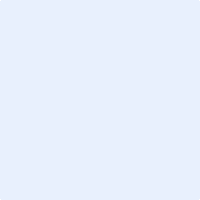 